Игры и упражнения на развитие дикции ребенка в домашних условияхЗачем нужно развивать дикцию ребенка? Он еще маленький, вот вырастет, и речь сама наладится. Так думают многие родители, не придавая значения даже таким ярким дефектам в речи ребенка, как шепелявость, нечеткое произношение. Специалисты настаивают на том, что над дикцией надо усердно работать и как можно раньше, чтобы речь ребенка со временем не превратилась в "речевую кашу". В противном случае логопеду предстоит немало потрудиться, чтобы сделать речь дошколенка грамотной, внятной и красивой.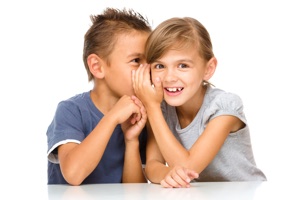 Почему так важно заниматься развитием дикции у детейНапомним, что понятие «дикция» включает четкое произношение слов и звуков. Психологи отмечают, что правильное выговаривание слов и звуков влияет на общее развитие ребенка, способствует более быстрому формированию мыслительных операций. Нечеткая речь негативно отражается на школьных успехах ученика, на качестве общения с одноклассниками и друзьями. В дальнейшем от правильности устной речи зависит грамотность письма в начальной школе. Нужно осознавать, что правильно поставленная, четкая и грамотная речь – элемент успешности ребенка и показатель его привлекательности в глазах других детей.В некоторых случаях плохая дикция взаимосвязана с развитием гиперактивности, неустойчивости внимания и плохого самоконтроля. При прогрессе педагогической науки и медицины многие проблемы, связанные с дикцией достаточно легко поправимы. В большинстве случаев для улучшения дикции достаточно регулярных занятий артикуляционной гимнастикой.Эффективные упражнения для дикцииГлавная трудность при произношении слов – необходимость быстро изменять положение языка во рту. Для освоения этого навыка надо укреплять его мускулатуру и проводить постоянную тренировку.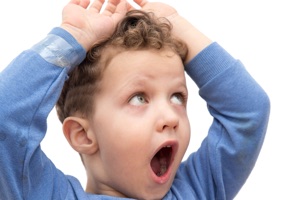 Упражнения для развития мышц речевого аппарата1. Упражнения для разминки губ:«Рупор» - необходимо широко открыть рот. Одновременно произносится звук «а».«Трубочка» - максимально вытянуть губы вперед. Одновременно с этим произносится звук «у».  «Улыбочка» - необходимо растянуть губы, как будто улыбаясь, не размыкая их.«Бублик» - максимально растянуть губы, произнося звук «о».2. Упражнения для разминки языка:«Лошадка» - необходимо дотронуться языком до верхнего неба и потом резко опустить язык с цокающим звуком; 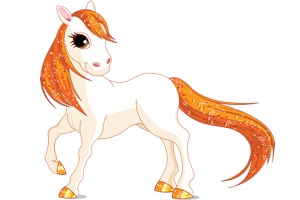 «Лопатка» - открыть рот, высунуть язык, достать им до подбородка.«Конфетка» - надо упираться языком поочередно в каждую щеку. Рот закрыт.«Маятник» - необходимо высунуть язык. Тянуться им то вправо, то влево.«Иголочка» - максимально вытянуть язык вперед. Рот открыт.«Грибочек» - дотянутся языком до верхнего неба, так чтобы натянулась уздечка.«Индюшок» - высунуть язык изо рта. Водить им по верхней губе из стороны в сторону. Постепенно увеличивать скорость движения и добавлять голос (на распев произносить разные гласные).«Кружечка» - открыв рот, высунуть язык и свернуть его в форме чашки или кружки.«Барабанщик» - необходимо совершать удары языком по верхним зубам, сопровождая это произнесением звука «д».СкороговоркиПомимо игр на улучшение дикции прекрасно влияют скороговорки. Каждый человек знает их с детства, но лишь единицы имеют возможность похвастаться умением произносить их правильно, четко и быстро. При регулярной тренировке скороговорки эффективно устраняют речевые дефекты, значительно улучшают качество дикции.Скороговорка – это особый текст, который представляет собой сочетание слов с труднопроизносимыми звуками. Они направлены на формирование правильного произношения согласных.Рекомендации по использованию скороговорок в качестве инструмента, как улучшить дикцию речи:На первом этапе необходимо выбрать не более трех скороговорок, чтобы тренировать произношение определенного звука;Текст произносится медленно и максимально четко;Желательно заниматься перед зеркалом;Проговаривать упражнение надо эмоционально и нараспев.Логопедические скороговоркиПосле частых повторений этих стишков, речь у ребенка будет  исправляться. Главное – регулярные занятия.* * *
Курочка шустра, пестра,
Уточка с носка плоска.* * *
Мышка весело жила,
На пуху в углу спала,
Ела мышка хлеб и сало,
Но все мышке было мало.* * *
На лугу под горкой
Лежал сырок
С красивой красной коркой
Сорок сорок в короткий срок
Съели сырок.* * *
Тара-тара, тара-ра!
У крыльца растет трава.
Ай, тари-тари-тари,
Куплю Рае литари.* * *
Курил турка трубку,
клевала курка крупку:
не кури, турка, трубки,
не клюй, курка, крупки!* * *
Отвори, Варвара, ворота,
У двора на траве коли дрова.
Кот молоко лакал,
А Витя булку в молоко макал.* * *
Вез корабль карамель,
Наскочил корабль на мель,
Матросы две недели карамель на мели ели.* * *
Ехал грека через реку.
Видит грека — в реке рак.
Сунул грека руку в реку.
Рак за руку грека — цап!* * *
Расскажите про покупки
Про какие про покупки
Про покупки, про покупки, про покупочки мои.* * *
На праздник придем нарядными,
Опрятными и аккуратными.* * *
Корректировать я рад
Речевой свой аппарат.* * *
В нашем озере Андрей
Тридцать выловил угрей.
Жарь, копти их и вари –
Очень вкусные угри.* * *
Осип орет, Архип не отстает —
Кто кого переорет?
Осип осип, Архип охрип.* * *
Хитрую сороку поймать морока,
А сорок сорок — сорок морок.* * *
У Капки – из липки палка,
На палке – липкая пакля.
Капали с палки капли,
Капали с пакли капли,
Капли лапки испачкали Капке.* * *
Веник пол подметал,
Веник очень устал,
Он чихнул, он зевнул,
И тихонько лег под стул.Психологические причины плохой дикцииЕсли необходима постановка дикции и голоса, упражнения не всегда дают необходимый результат. Это происходит по причинам, которые логопед устранить не в силах: подсознательная зажатость человека мешает ему на полную использовать, быть может, даже очень хорошо развитый артикуляционный аппарат.Основные моменты психологической подоплеки данного явления:физическая и/или моральная усталость;болезненное состояние;замкнутость;неуверенность;напротив, излишняя самоуверенность;равнодушие;робость.Следовательно, устранять придется прежде всего эти причины.Иногда плохая дикция проявляется и из-за проблем со слухом, когда человек не в состоянии ее контролировать.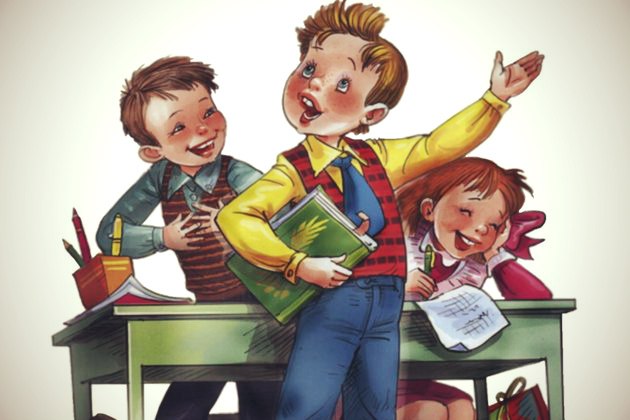 